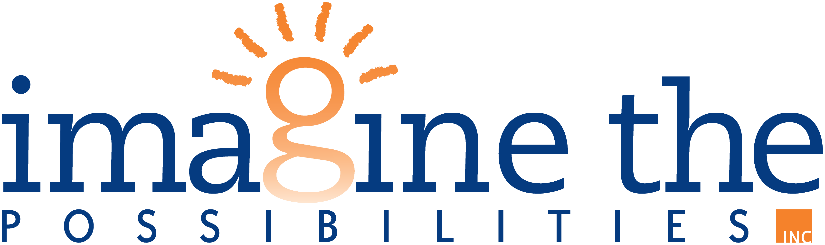 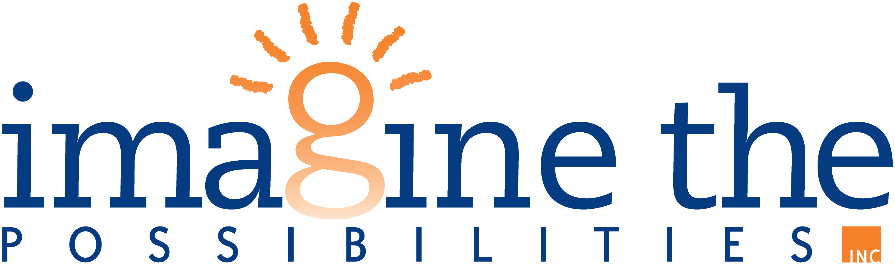 “A Church With A Cause Is A Force To Be Reckoned With”1 / 15 /23Flagstaff Resident:	“When there is no purpose (CAUSE) for the future        (circa 1950)		  there is no power in the present.”God’s Cause _________________________________________I Samuel 17: 29	(KJV)And David said, what have I now done?   Is there not a cause?Notes:	_______________________________________________________________________________________________________________________________________________________________________________________A CAUSE is:	____________________________________________________________________________________________BIG QUESTION FOR US: ARE WE WILLING TO DO ___________________________________________TO DO __________________________________________________________God’s Cause _________________________________________Acts 5: 28 – 3228 “We gave you strict orders not to teach in this name,” he said. “Yet you have filled Jerusalem with your teaching and are determined to make us guilty of this man’s blood.”  29 Peter and the other apostles replied: “We must obey God rather than human beings! 30 The God of our ancestors raised Jesus from the dead—whom you killed by hanging him on a cross.  31 God exalted him to his own right hand as Prince and Savior that he might bring Israel to repentance and forgive their sins. 32 We are witnesses of these things, and so is the Holy Spirit, whom God has given to those who obey him.”______________________________________________________________________________________________________________________________Acts 5: 40 – 42Jewish leaders … called the apostles in and had them flogged. Then they ordered them not to speak in the name of Jesus, and let them go.  But the apostles left … rejoicing because they had been counted worthy of suffering disgrace for the Name. Day after day, in the temple courts and from house to house, they never stopped teaching and proclaiming the good news that Jesus is the Messiah._____________________________________________________________________________________________________________________________________________________________________________________________II Timothy 3: 12			II Chronicles 16: 9______________________________________________________________________________________________________________________________